Р О С С И Й С К А Я    Ф Е Д Е Р А Ц И ЯБ Е Л Г О Р О Д С К А Я    О Б Л А С Т ЬМУНИЦИПАЛЬНЫЙ РАЙОН «РАКИТЯНСКИЙ  РАЙОН»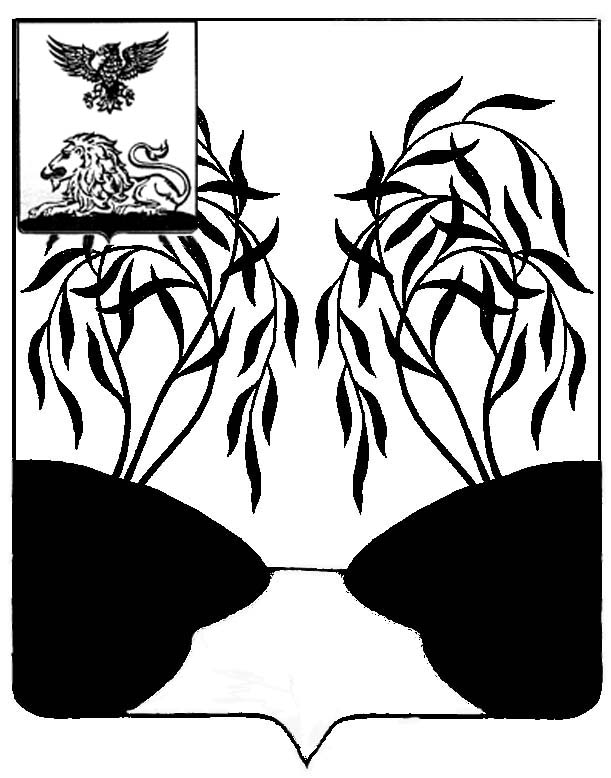 ЗЕМСКОЕ СОБРАНИЕСОЛДАТСКОГО СЕЛЬСКОГО ПОСЕЛЕНИЯРЕШЕНИЕ«02» июня 2020 года                                                                                               № 1Об утверждении положения о Совете общественности Солдатского сельского поселенияВ соответствии с Федеральным законом от 6 октября 2003 года № 131-ФЗ «Об общих принципах организации местного самоуправления в Российской Федерации», руководствуясь Уставом Солдатского сельского поселения муниципального района «Ракитянский район» Белгородской области, в целях обеспечения взаимодействия граждан и их объединений с органами местного самоуправления для достижения согласованных решений по наиболее важным для населения вопросам экономического и социального развития, укрепления правопорядка и безопасности, защиты основных прав и свобод человека и гражданина, земское собрание Солдатского сельского поселения р е ш и л о: 1. Утвердить положение о Совете общественности Солдатского сельского поселения (прилагается). 2. Обнародовать настоящее решение в порядке, предусмотренном Уставом сельского поселения.3. Настоящее решение вступает в силу со дня его официального обнародования. 4. Контроль за исполнением настоящего решения оставляю за собой.                       ГлаваСолдатского сельского поселения                                                Л.В. ПавловаПриложениеУтверждено решением земского собрания Солдатского сельского поселенияот «02» июня 2020 года № 1Положение о Совете общественностиСолдатского сельского поселения1.	Общие положения1.1.	Настоящее Положение о Совете общественности (далее - Положение) определяет основные полномочия, права, порядок формирования и правовой статус Совета общественности на территории Солдатского сельского поселения Ракитянского района Белгородской области.1.2.	Правовую основу деятельности Совета общественности составляют Конституция Российской Федерации, Федеральный закон от 6 октября 2003 года № 131-ФЗ «Об общих принципах организации местного самоуправления в Российской Федерации», Устав Белгородской области, Устав Солдатского сельского поселения.1.3.	Совет общественности является постоянно действующим коллегиальным органом, создаваемым для взаимодействия органов местного самоуправления с населением с целью развития и совершенствования форм участия населения муниципального образования в осуществлении местного самоуправления и принятия социально значимых решений на всех уровнях организации местного самоуправления.1.4.	 Совет общественности создается и действует в границах, утвержденных земским собранием Солдатского сельского поселения муниципального района Белгородской области, с учетом административно-территориального деления муниципального образования и соответствуют границам поселений муниципального образования.1.5.	Количественный состав Совета общественности Солдатского сельского поселения принимается земским собранием Солдатского сельского поселения.1.6.	Деятельность Совета общественности основана на принципах:          -	законности;          -	гласности и учета общественного мнения;          -	 широкого участия жителей территории в разработке, принятии и реализации решений территориального значения;           -	взаимодействия с органами местного самоуправления, организациями, предприятиями, учреждениями и жителями сельского поселения.1.7.	Любой житель Солдатского сельского поселения, либо работающий на предприятии, расположенном на данной территории, достигший совершеннолетнего возраста, имеет участвовать в работе Совета общественности, получать информацию, вносить предложения и осуществлять контроль за его деятельностью.1.8.	Совет общественности подотчетен в своей деятельности жителямсельского поселения, подконтролен администрации Солдатского сельского поселения.2.	Порядок создания и состав Совета общественности2.1.	Количественный и персональный состав Совета общественности утверждается правовым актом администрации Солдатского сельского поселения.2.2.	Совет общественности состоит из председателя, заместителя (заместителей) председателя, секретаря и членов Совета.2.3.	Председатель, заместитель (заместители) председателя, секретарь Совета общественности избирается из числа его членов на первом заседании Совета общественности простым большинством голосов.2.4.	В состав Совета общественности могут входить:          -	депутаты земского собрания Солдатского сельского поселения;          -	представители общественных объединений и иных некоммерческих организаций;          -	представители органов территориального общественного самоуправления, уличных, домовых комитетов, действующих на данной территории;          -	представители органов социальной защиты населения, образования, здравоохранения, культуры, молодежной политики, территориального управления пенсионного фонда, росреестра, налоговой службы и иных территориальных органов государственной власти;          -	представители предприятий, организаций, учреждений различных форм собственности, расположенных на данной территории;          -	представители правопорядка;          -	представители духовенства;          -	представители управляющих организаций, товариществ собственников жилья, жилищно-строительных кооперативов, управляющих компаний, жилищных эксплуатирующих организаций, осуществляющих обслуживание жилищного фонда данной территории;          -	другие представители жителей данной территории.2.5.	Совет общественности может создавать рабочие группы из числа своих членов. Количество рабочих групп и направления их деятельности определяются общим собранием членов Совета общественности в зависимости от актуальности проблем данной территории.2.6.	Срок полномочий Совета общественности 5 лет со дня проведения первого заседания Совета общественности.3.	Организация деятельности Совета общественности3.1.	Организационной формой деятельности Совета общественности является заседание, обеспечивающее коллективное обсуждение вопросов, включенных в повестку дня, и принятие обоснованных решений.3.2.	Работу Совета организует председатель.3.3.	Заседание Совета общественности считается правомочным, если на нем присутствует более двух третей от основного состава.3.4.	Заседания Совета общественности проводятся не реже, чем раз в квартал. При необходимости возможно проведение внеочередного заседания.3.5.	Итоговыми документами Совета общественности является протокол заседания Совета общественности.3.6.	Принятые на заседании решения по вопросам, включенным в повестку дня, вносятся в протокол заседания Совета общественности и направляются в виде рекомендаций в органы местного самоуправления.3.7.	В заседании Совета общественности может принимать участие с правом совещательного голоса глава администрации Солдатского сельского поселения.3.8.	Решения Совета общественности считаются принятыми, если за них проголосовало более половины присутствующих членов Совета общественности. В случае равенства голосов голос председателя считается решающим.3.9.	Могут проводиться расширенные заседания Совета общественности по важнейшим социальным, политическим и экономическим вопросам, затрагивающим интересы большинства жителей сельского поселения.4.	Полномочия председателя, заместителя председателя, секретаря Совета общественности4.1.	Председатель Совета общественности:          -	доводит до сведения Совета общественности муниципальные правовые акты по социально-значимым вопросам жизнедеятельности сельского поселения;          -	представляет интересы жителей Солдатского сельского поселения в органах государственной власти и местного самоуправления, организациях, рассматривающих проблемы данной территории;         -	формирует и утверждает повестку дня заседания Совета общественности;         -	подписывает протокол, выписки из протокола заседаний Совета общественности и его решения;         -	организует совместно с представителями администрации Солдатского сельского поселения личный прием населения, рассматривает, в пределах своей компетенции заявления, жалобы, предложения жителей сельского поселения.4.2.	Заместитель председателя Совета общественности:          -	обеспечивает организацию информирования населения о деятельности Совета общественности;          -	исполняет обязанности председателя Совета общественности в его отсутствие.4.3.	Секретарь Совета общественности:          -	организует проведение заседаний Совета общественности;          -	организует регистрацию присутствующих членов Совета общественности, приглашенных участников;          -	ведет протоколы заседания Совета общественности, оформляет выписки из протоколов;          -	ведет учет устных и письменных обращений граждан в Совет общественности и организует их исполнение в порядке, установленном действующим законодательством.5.	Полномочия, права и ответственность Совета общественности5.1.	Совет общественности в границах Солдатского сельского поселения имеет следующие полномочия: - взаимодействие на добровольных началах с другими органами общественного самоуправления, осуществляющими свою деятельность на данной территории; - взаимодействие с предприятиями, организациями, учреждениями различных организационно - правовых форм, органами территориального общественного самоуправления, товариществами собственников жилья, управляющими компаниями, другими жилищными эксплуатирующими организациями, гаражно - строительными кооперативами, иными общественными организациями по вопросам местного значения;          -	обсуждение проектов решений органов местного самоуправления по наиболее важным вопросам жизнедеятельности территории;          -	оказание содействия практическому осуществлению мероприятий органов местного самоуправления посредством их пропаганды среди населения и привлечения граждан к непосредственной работе по выполнению этих мероприятий;          -	осуществление общественного контроля за качеством выполненных службами жилищно - коммунального хозяйства ремонтных работ в жилищном фонде, на объектах социальной инфраструктуры данной территории, а также по благоустройству территории;          -	взаимодействие с органами социальной защиты населения в вопросах оказания адресно - заявительной помощи населению территории, социальной профилактики;          -	оказание содействия в организации проведения культурно - массовых и спортивных мероприятий с населением по месту жительства;          -	оказание содействия правоохранительным органам, комиссии по делам несовершеннолетних в сфере общественного порядка, профилактики безнадзорности, беспризорности, правонарушений и антиобщественных действий несовершеннолетних, вносит предложения по улучшению охраны общественного порядка;5.2.	Совет общественности имеет право:          -	направлять официальные запросы в государственные органы, органы государственной власти и местного самоуправления, получать по ним информацию в интересах жителей, проживающих на соответствующей территории, привлекать к своей работе экспертов и других специалистов на общественных началах;          -	принимать участие при рассмотрении отчетов депутатов земского собрания Солдатского сельского поселения, руководителей органов местного самоуправления по вопросам социально-экономического развития данной территории;          -	участвовать в работе совещаний органов местного самоуправления при рассмотрении вопросов, затрагивающих интересы жителей территории, в подведении итогов работы муниципальных предприятий, учреждений, обслуживающих жителей территории;          -	вносить на рассмотрение главы администрации Солдатского сельского поселения рекомендации по всем вопросам, отнесенным к компетенции Совета общественности;          -	осуществлять иные полномочия, предусмотренные законодательством Российской Федерации, Белгородской области, нормативными актами земского собрания Солдатского сельского поселения, администрации Солдатского сельского поселения и настоящим Положением.5.3.	Ответственность Совета:          -	председатель Совета общественности обязан на общих собраниях жителей соответствующей территории отчитываться перед ними о проделанной работе не реже одного раза в квартал;          -	Совет общественности один раз в квартал предоставляет в администрацию Солдатского сельского поселения информацию о своей деятельности;          -	Совет общественности несет ответственность за нарушение настоящего Положения, невыполнение решений общего собрания жителей Солдатского сельского поселения;          -	решения Совета общественности в случае противоречия их действующему законодательству, настоящему Положению, либо принятые с нарушением предоставленных ему полномочий, могут быть отменены администрацией Солдатского сельского поселения, либо в другом установленном законом порядке.6.	Взаимоотношение Совета общественности и органов местного самоуправления6.1.	Администрация 	 Солдатского сельского поселения и земское собрание Солдатского сельского поселения взаимодействуют с Советом общественности в пределах своих компетенций:          -	оказывают содействие населению в осуществлении права на участие в общественном самоуправлении на территории;          - принимают правовые акты, устанавливающие общие принципы деятельности органов территориального общественного самоуправления;          - устанавливают сферы совместной компетенции с Советом общественности;          - координируют деятельность Совета общественности, оказывают организационную и методическую помощь;          -	рассматривают обращения и запросы Совета общественности;          -	осуществляют иные полномочия по взаимодействию с Советом общественности в соответствии с настоящим положениям. 7.	Досрочное прекращение полномочий члена Совета общественности7.1.	Полномочия члена Совета общественности прекращаются досрочно по решению главы администрации Солдатского сельского поселения в случаях:          -	подачи личного заявления о прекращении по собственному желанию полномочий члена Совета общественности;          -	прекращения полномочий, увольнения с должности, дающих право входить в состав Совета общественности;          -	вступление в законную силу решения суда о признании лица, являющегося членом Совета общественности, недееспособным, ограниченно дееспособным, об объявлении умершим или безвестно отсутствующим;          - неоднократного невыполнения обязанностей члена Совета общественности, выражающегося в систематическом уклонении без уважительных причин от участия в заседаниях Совета общественности;          -	смерти члена Совета общественности;          -	иных случаях, предусмотренных федеральным законодательством.7.2.	 В случае досрочного прекращения полномочий члена Совета общественности председатель Совета общественности обязан в месячный срок со дня принятия решения о досрочном прекращении полномочий члена Совета общественности представить главе администрации Солдатского сельского поселения предложение о назначении нового члена Совета общественности.8.	Заключительные положения8.1.	Полномочия Совета общественности прекращаются в соответствии с решением главы администрации Солдатского сельского поселения в случае:          -	существенного нарушения действующего законодательства;          - принятия Советом общественности решения, принятого квалифицированным большинством не менее двух третей голов от численного состава Совета общественности, о прекращении своих полномочий;          -	утраты доверия населения к Совету общественности, выразившегося в решении собрания жителей. Решение собрания жителей об утрате доверия Совету общественности оформляется протоколом, который подписывается всеми участниками собрания, и должен содержать не менее 30 % голосов от числа зарегистрированных жителей на данной территории.